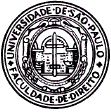 AULA 10	(29.05.2018)	–	REGULAÇÃO E CONCORRÊNCIA			CASO SEMASA vs. SABESP (CADE)Leitura Obrigatória:Nota Técnica 13/2017/CGAA3/SGA1/SG/CADE (disponível no Moodle).Leitura Complementar:GUERRA, Sérgio. Regulação Estatal Sob a Ótica da Organização Administrativa Brasileira. In: GUERRA, Sérgio (Organização). Regulação no Brasil: Uma Visão Multidisciplinar, Rio de Janeiro, FGV, 2014.MARQUES NETO, Floriano de Azevedo. A Regulação no Setor de Saneamento, in: CORDEIRO, Berenice de Souza (Organização). Instrumentos das Políticas e da Gestão dos Serviços Públicos de Saneamento Básico, 1ª edição, Brasília, Ministério das Cidades (PMSS), volume 1, 2009, páginas 165 a 191.MOREIRA, Egon Bockmann. Contratos Administrativos de Longo Prazo: A Lógica do seu Equilíbrio Econômico-Financeiro, in: Egon Bockmann Moreira (Organização). Contratos Administrativos, Equilíbrio Econômico-Financeiro e a Taxa Interna de Retorno: A Lógica das Concessões e Parcerias Público-Privadas, Belo Horizonte, Fórum, volume 1, 2016, páginas 79 a 88.Um dos valores públicos largamente relacionados à regulação corresponde à defesa da concorrência. Não raro verificamos regulação pró-competição, como debatido na aula passada. O setor de saneamento básico é caracterizado pela existência de monopólio natural e, consequentemente, pela limitada participação de players regulados. Na verdade, a SABESP, no âmbito do Estado de São Paulo, detém uma forte concentração do poder de mercado. Ao ler a Nota Técnica do CADE, procure endereçar os seguintes pontos:1.	Reconstrua a situação no caso concreto: qual é a ordem de conflito em discussão? Que prática é questionada pelo SEMASA? Quais os efeitos alegados da conduta sobre o mercado de saneamento básico no Estado de São Paulo? Quais foram os pedidos formulados à autoridade antitruste? Se atendidos, como a decisão do CADE afetaria este mercado?2.	Como compatibilizar as ideias de serviço público e livre concorrência? As sociedades estatais prestadoras de serviço público em regime de monopólio submetem-se às mesmas premissas e parâmetros que os demais agentes econômicos?3.	Estaria a SABESP em posição dominante no mercado de saneamento básico no Estado de São Paulo? O que isso significa? Em que medida o aumento do preço da tarifa cobrada no mercado atacado decorre da posição privilegiada da SABESP no mercado? Houve abuso de poder dominante? Afinal de contas, sendo a SABEP uma empresa estatal, a sua estratégia não seria benéfica ao interesse público?4.	Avalie a juridicidade da denúncia apresentada pelo SEMASA ao CADE: formalmente, esse foi o mecanismo adequado para reportar eventual infração da empresa estatal? Não seria a ARSESP a instituição pública com competência suficiente para dirimir o conflito? O fato de o processo ter sido arquivado por insuficiência de provas não comprovaria a incapacidade institucional para o CADE lidar com conflitos envolvendo o sistema tarifário de saneamento básico?